16.	PRIVACY and SECURITY OF CLIENT INFORMATIONPOLICY TITLE: Privacy and Security of Client InformationOfficially Adopted: March 1, 2018Effective Date: April 1, 2018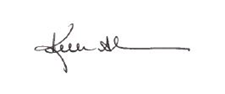 Signed: 							Kelli Nomura, Behavioral Health Organization AdministratorPURPOSE: To describe the requirements for safeguarding information systems, data security, and the protection of client records and confidentiality.POLICY/PROCEDURE/RESPONSIBILITIES:Information Security and Privacy PoliciesProviders shall develop comprehensive information security and privacy policies and procedures to ensure data security and the protection and confidentiality of client records. The policies and procedures shall address Health Insurance Portability and Accountability Act (HIPAA) privacy and security requirements and shall be updated as necessary.The King County Behavioral Health and Recovery Division (BHRD) shall designate a Privacy Officer who, together with the King County Information Technology (KCIT) Security Team, is responsible for ensuring that privacy and security policies and procedures are adequate and are implemented within BHRD.Providers shall designate a provider Privacy and Security Officers to be responsible for ensuring that privacy and security policies and procedures are adequate and are implemented within the provider agency.Access to the Behavioral Health and Recovery Division (BHRD) Information System (IS)Authorized users may be given access to the BHRD applications listed on the BHRD IS Electronic Access Request (EAR) Application and User Agreement form (Attachment A, Appendix 17A).Access to BHRD IS is restricted by the following:The person accessing the information must have professional qualifications related to the information he/she is seeking; andThe person accessing the information must have a ‘need to know’ the specific information for the assessment or treatment task that is his/her responsibility:To link designated personnel to the behavioral health care provider responsible for providing services to a BHRD client;To provide service history information on a client currently requesting or receiving services from a BHRD provider;To determine the medically necessary level of service for a client; orTo audit and validate submissions, if this task is within the scope of the user’s job function.Access to information may be given in some instances primarily for research and or evaluation activities, as specified in Attachment B, Evaluation and Research Committee policy and procedure. BHRD IS Initial Application ProcessAuthorized staff may request access to the BHRD IS by completing an EAR form (Attachment A, Appendix 17A) following these procedures:Applicant completes the form, reads and acknowledges the conditions for access by initialing the section, signs and dates the form;Supervisor reviews applicant information, signs and dates the form, then submits the completed document to BHRD;BHRD Privacy Officer approves application and submits work ticket to the KCIT Service Center;KCIT Service Center creates a user account with appropriate security permissions;BHRD notifies applicant of approval, user name, and instructions to complete activation of account.Authorized staff are granted an account and held personally responsible for all activity on that account, including civil and criminal liability.BHRD IS Renewals and CancellationsRenewalsUser accounts must be renewed on an annual basis. Renewal requires submission of a signed EAR form (Attachment A, Appendix 17A) from the named user.Application is sent to BHRD for processing. The user account is renewed with appropriate security permissions.CancellationsAny account that does not show connect-activity for a period of more than 60 days will be disabled. The user can contact KCIT Service Center to request reactivation of the account.If at any time BHRD has any reason to believe an account is being used by a person other than the authorized user, the account shall be immediately disabled. Where an account has been canceled for cause, a signed EAR form must be submitted for reinstatement.When an authorized user leaves employment, the provider is required to notify BHRD IS in writing at least five business days in advance of the date of termination. KCIT Service Center will cancel the user’s accounts in all information systems, effective the date of termination.Passwords for BHRD ISPasswords are mandatory for accessing data BHRD IS server.Passwords shall never be disclosed to others and shall be changed at least every 90 days. Passwords are set to expire at 90 days if not changed. Once the password has expired, the user will not be able to log into the BHRD system and must contact KCIT Service Center to request reactivation of the account.Providers shall configure software so that the entry of passwords on the input screen shall be invisible or encrypted, and password files shall be encrypted where possible.Employees shall be held accountable for access to BHRD applications gained through the use of their user ID and password combination.Data ExtractsProvider staff may request data extracts containing confidential data by following these procedures:Submit an Evaluation and Research Proposal Application and all required materials specified in Attachment B: Evaluation and Research Committee.Prior to submitting a proposal, the requester must have a consultation with an Evaluation and Research Committee member. If identified or identifiable data is being requested from BHRD, the requester must also have a consultation with the BHRD Privacy Officer prior to proposal submission.The project requiring the use of the data extract must be approved by the Evaluation and Research Committee.Release of Client Information from BHRD ISConfidential client information cannot be released without the signed consent or authorization of the client or legally responsible other person except under conditions allowed by state or federal law. Consent or authorization must meet the criteria described in Attachment A: Protection of Confidential Client Information, item 4.3 Consent.Authorized users who receive requests for confidential information shall ensure that all criteria for release of information stated in this manual are met before releasing any information.Using established data security protocols:Determine the identity and role of the inquirer;Determine if linkage to a service provider is appropriate;Determine if the inquirer has a right to know the information and/or if confidential information must be released in order to provide appropriate services to the client in question;Link the inquirer to a service provider, if appropriate;Disclose to the inquirer only that information deemed necessary to provide service to the client; and/orRefer inquirer to an appropriate agency for assistance if all Release of Information criteria are not met and explain why the request for information is denied.Providers shall provide assistance to law enforcement and corrections personnel in the most expedient manner possible, but only as allowed by Revised Code of Washington (RCW) 70.02 and or any successors.Request for release of information to state corrections personnel are found in Washington Administrative Code (WAC) 388-865-0600 to 0640 or any successors.Disclosure of confidential information must be recorded according to procedures described in Attachment A, Appendix 10.Client RecordsConfidential client records may be required and requested by BHRD in the course of reviews conducted for outpatient benefit authorization, inpatient certification and authorization for requests for extension, and clinical and administrative site reviews for inpatient and outpatient treatment. A signed consent or authorization by the client is not required for the disclosure of information to BHRD when disclosure purposes directly relate to State plan administrative responsibilities contracted to BHRD.Compliance with specific requirements for substance use disorder (SUD) treatment, as specified in 42 Code of Federal Regulations () Section 2 or its successor must be ensured.BHRD will request records from a provider as follows:BHRD will telephone the client’s care provider who will be expected to facilitate the request through the provider’s medical records department.BHRD will be responsible for verbally defining the purpose of the request and limiting the chart information needed so as to minimize copying work and expense.Records shall be forwarded to BHRD within five working days. As per Chapter 70.02 RCW or its successor, a reasonable fee may be charged for these records.When the chart information requested is considerable (as mutually determined), attempts will be made to arrange a site visit by BHRD. Such a visit will include the on-site clinical team for clinical consultation and/or disposition planning.Client records obtained by BHRD will be maintained in a clinical file under the client’s name. These files will be kept in a secure location at BHRD office.Records obtained by BHRD for the purpose of clinical review will not be available for review by Ombuds services or the Quality Review Team (QRT).Electronic Message SystemsProtected Health Information ( may be sent in the body of an email or in an attachment if encrypted.No  may be included in texting or instant messaging.Internet AccessProviders shall not access the internet through KCIT except to access web-based applications enabled through the King County Intranet Home Page.Computer VirusesProviders shall develop procedures for protecting client records and BHRD data from alteration or destruction by computer virus infections.Data Sharing AgreementsBHRD may at times enter into data sharing agreements with other agencies. All authorized users of the BHRD IS are bound by these data-sharing agreements and may not, in any way, deviate from stipulations. Data sharing agreements help protect the BHRD IS from potential criminal and civil liability should the data be compromised by another agency. Any user who violates these agreements may be subject to criminal and civil liability.BHRD negotiates data sharing agreements with other entities to:Specifically state, in writing the requirements associated with the sharing of data; and/orRecord which external agencies are accessing BHRD.A list of existing data-sharing agreements is available upon request from BHRD Fiscal staff.LIST OF ATTACHMENTS:Attachment A: Protection of Confidential Client InformationAppendix 1: Designated Record SetAppendix 2: Limited Data Set from 45 CFR Part 164.514(e) HIPAAAppendix 3: BHRD Authorization for Use and Disclosure of Protected Health InformationAppendix 3A: BHRD Authorization for Use and Disclosure of Protected Health Information (Multiple Parties)Appendix 3B: BHRD Releases of Information DescriptionAppendix 3C: Authorization for Use and Disclosure of Substance Use Disorder Protected Health InformationAppendix 3D: Consent for Substance Use Disorder Client LookupAppendix 3E: Authorization to Disclose and Redisclose Substance Use Disorder Protected Health InformationAppendix 4: Maximum Potential Access to and Use of Protected Health Information by BHRD Staff without Client Authorization or ConsentAppendix 5: Routine Disclosure of Protected Health Information by BHRD StaffAppendix 6: Redisclosure of Information for Clients Enrolled in Substance Use Disorder and/or Mental Health ServicesAppendix 6A: King County Provider Network and State-Contracted Managed Care OrganizationsAppendix 7: Request for Client Information without AuthorizationAppendix 8: Form for Invalid AuthorizationsAppendix 9: Request to Communicate by Alternate Means or at an Alternate LocationAppendix 10: Log of Disclosures without Client Consent or AuthorizationAppendix 11: Request to Revoke Consents (or Authorizations) for the Release of InformationAppendix 12: Request to Amend or Correct Protected Health InformationAppendix 13: Request to Restrict Access, Use, or Disclosure of Protected Health InformationAppendix 14: Request for Accounting of DisclosuresAppendix 15: Oath of ConfidentialityAppendix 16: Disclosure of Minimum Necessary Electronic Protected Health Information Without Client Authorization or ConsentAppendix 17A: Information Systems Electronic Access Request (EAR) Application and User Agreement (Providers)Appendix 17B: Information Systems Electronic Access Request (EAR) Application and User Agreement (BHRD)Appendix 18: BHRD Procedure for Making a CD containing PHIAppendix 19: DSHS Intranet Oath of ConfidentialityAppendix 20: Business Associate AgreementAppendix 21: Research and Evaluation Data Sharing AgreementAppendix 21A: Data Security RequirementsAppendix 21B: Certification of Data DispositionAppendix 21C: Research and Evaluation Oath of ConfidentialityAppendix 22: Data Use Agreement for Limited Data SetAppendix 23: DSHS PRISM Registration FormAttachment B: Evaluation and Research Review CommitteeREFERENCES:Washington State Law, Regulations, and Policy including any successor, amended, or replacement laws, regulations, or policiesChapters 388-865 WAC – Department of Social and Health Services (DSHS) – Mental Health – Community Mental Health and Involuntary Treatment ProgramsChapter 388-877 WAC DSHS – Behavioral Health ServicesChapter 388-877A WAC DSHS – Behavioral Health Services – Outpatient Mental Health ServicesChapter 388-877B WAC DSHS – Behavioral Health Services – Chemical Dependency ServicesChapter 10.77 RCW – Criminal Procedure – Criminally InsaneChapter 13.50 RCW – Juvenile Courts and Juvenile Offenders – Keeping and Release of Records by Juvenile Justice or CareChapter 70.02 RCW – Public Health and Safety – Medical Records – Health Care Information Access and DisclosureChapter 71.05 RCW – Mental Illness – Mental IllnessChapter 71.24 RCW – Mental Illness – Community Mental Health Services ActChapter 71.34 RCW – Mental Illness – Mental Health Services for MinorsChapter 70.96A RCW – Public Health and Safety – Treatment for Alcoholism, Intoxication and Drug Addiction Federal Regulations including any successor, amended, or replacement laws, regulations, or policies Title 45 Part 160, Part 162 and Part 164 – HIPAA Administrative Simplification RegulationsCFR Title 42 Part 438 Managed CareCFR Title 42 Part 2 Confidentiality of Substance Abuse Records